возрастная группа (7-8 классы)Задание 1. Восстановите последовательность сборки схемы колибри, написав в квадраты соответствующие цифры. Сложите фигуру.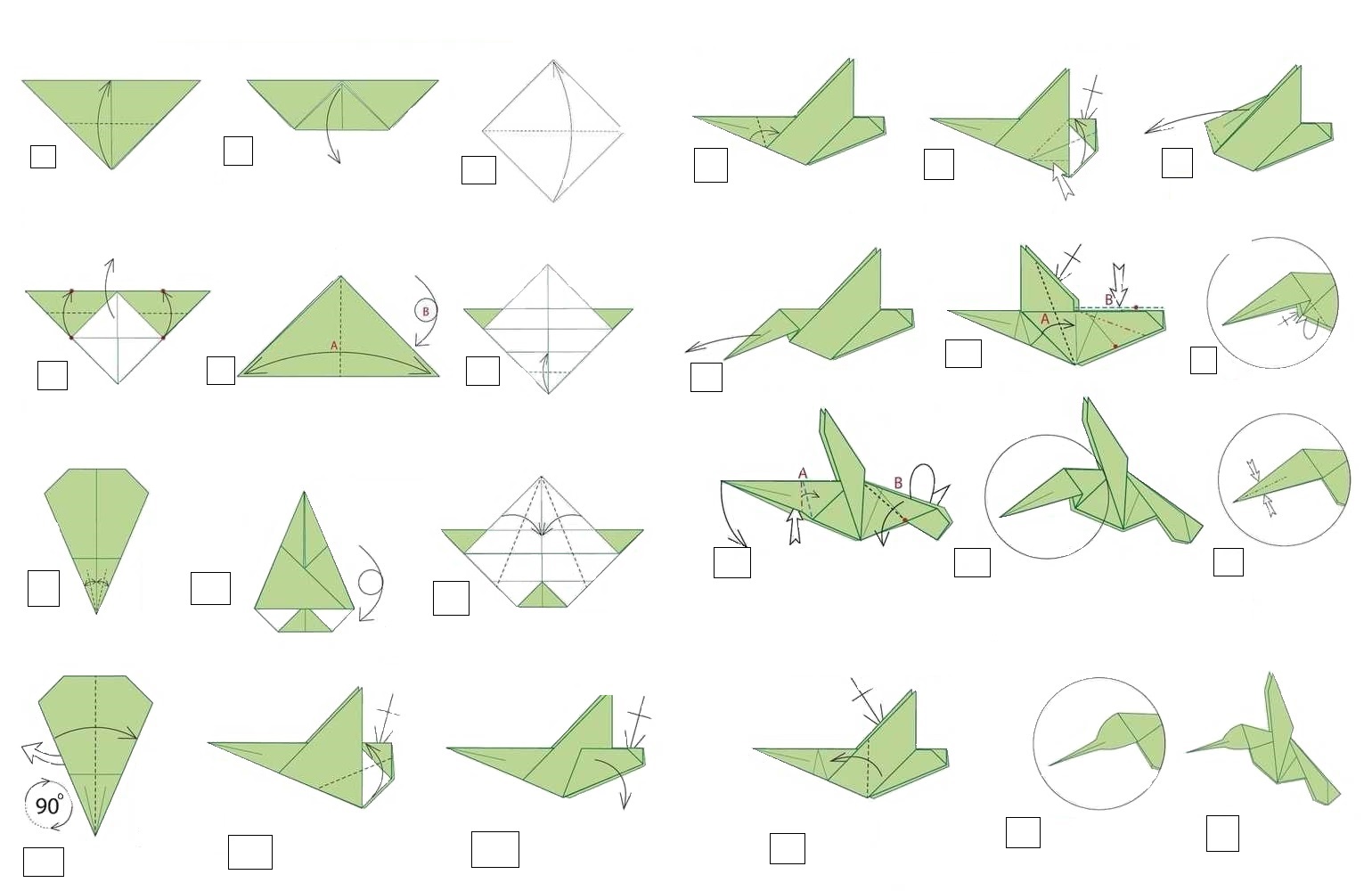 Задание 2. Используя базовые формы оригами «Катамаран», «Птица», создайте любые поделки оригами. 